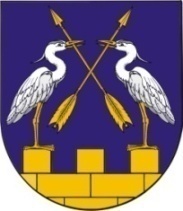        МО АДМИНИСТРАЦИЙЖЕ                              АДМИНИСТРАЦИЯ МО«КОКШАЙСК СЕЛА АДМИНИСТРАЦИЙ»         «КОКШАЙСКОЕ СЕЛЬСКОЕ ПОСЕЛЕНИЕ»ПУНЧАЛЖЕ					ПОСТАНОВЛЕНИЕот 27 августа  2018 г. № 101О внесении изменений в постановление от 09.03.2016 года № 80 «Об утверждении административного регламента предоставления муниципальной услуги по признанию граждан малоимущими» В соответствии с Федеральным законом Российской Федерации от 27.07.2010 года № 210-ФЗ «Об организации предоставления государственных и муниципальных услуг», руководствуясь п. 5.1 Положения об Администрации муниципального образования «Кокшайское сельское поселение», Администрация муниципального образования «Кокшайское сельское поселение»ПОСТАНОВЛЯЕТ:1. Внести в постановление от 09.03.2016 года № 80 «Об утверждении административного регламента предоставления муниципальной услуги по признанию граждан малоимущими» (в редакции постановление от 20.06.2016 № 185) (далее – Постановление, Регламент) следующие изменения:1) абзац четвертый пункта 2.1.2 Регламента изложить в следующей редакции:«- по телефонам для справок (консультаций) 8(83645) 6-81-40, 6-80-05;»;2) пункт 2.1.2.1 Регламента изложить в следующей редакции:«2.1.2.1. Местонахождение Администрации: 424915, Российская Федерация, Республика Марий Эл, Звениговский район, с. Кокшайск, ул. Кологривова, д. 37 а;   Консультирование заявителей проводится: - понедельник – пятница: с 9.00 до 16.00 часов.В дни, предшествующие нерабочим праздничным дням, продолжительность рабочего дня администрации сокращается на один час.	Обед: с 12.00 часов до 13.00 часов.	Выходные дни: суббота, воскресенье и нерабочие праздничные дни.         Телефон 8(83645)  6-81-40, 6-80-05Адрес сайта администрации в информационно-телекоммуникационной сети «Интернет»: www.admzven.ruЭлектронный адрес администрации e-mail: kokshask.adm@yandex.ru.».2. Настоящее постановление вступает в силу после его обнародования.Глава Администрации                                          П.Н. Николаев